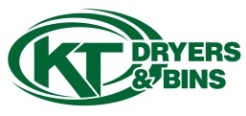 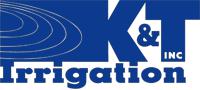 OVER THE ROAD SALESPERSON:Job SummaryK&T Irrigation is a Valley Irrigation and Sukup grain handling dealership, and has been selling and servicing center pivots to farmers across North Dakota and far Western Minnesota since 1983. In 2009, the company became a Sukup dealer for grain bins, dryers, and grain handling equipment. KT Dryers & Bins has been designing and building large grain sites since then. Customers trust K&T for quality workmanship and unparalleled service after the sale. The K&T salesperson is responsible for providing excellent customer service and current industry knowledge regarding the irrigation equipment and products sold. Success in this position is attained by building and maintaining relationships through honesty, integrity and knowledge of the industry and equipment. A successful irrigation salesperson needs to be focused on creating solutions for the customer, which develops long term relationships and loyalty. Major Duties and Responsibilities Sales & ProjectsDesign and sell irrigation projects, including but not limited to irrigation pivots, sprinkler packages, pipelines, pumps, and sourcing power. Design and sell grain projects (i.e. grain bins, dryers, and equipment)Customer ServiceProvide excellence customer service to all of K&T’s customersProvide knowledge in water flow, wire size, pumps and mainline equipmentDesign and sell pivot packages and sprinkler packages for new and existing clientsDevelop and share knowledge of all parts and aftermarket merchandise.Competitively seek out new customers to expand company market share in a competitive areaRetain existing customers by checking in to see their current needs and keeping relationships aliveResearch, identify, and deliver profitable business opportunities with new clients through customer relationships, cold calling, referrals, and networkingIdentify new sales opportunities in relationship to existing product lines, product developments and competitor offeringsProvide on-going communication with management and service techniciansCollaborate with sub-contractors to implement their services into existing jobsQUALIFICATIONS:Ability to communicate and interact with vendors and the management teamAbility to learn and train customers in new software products used to manage irrigation and grain operationsStrong ability to communicate with all types of personalitiesCurrent Driver’s license is requiredMust be able to work both outside and in a dusty environment, and to lift 100 lbs occasionally.Compensation Package:Company sales truck, cell phone, laptop computer and other necessary equipmentHands on industry training, comprehensive sales courses, continuous educationBase salary between $30-45K annuallySales Commission and bonuses paid out annuallyMedical insurance after 90 days401K with employer contribution after 1yr of employmentAnnual profit sharing program2weeks paid vacation after 90 days